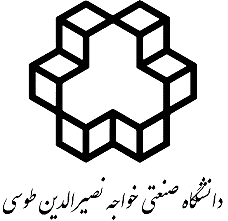 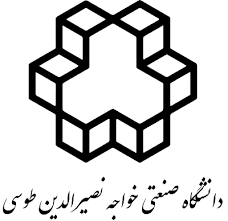 کمیته راهبری طرح های مشترک معاونت های پژوهشی و فناوری و نوآورینام شرکت مجري پروژه: عنوان پروژه: خلاصه مشخصات پروژهاطلاعات مربوط به  شرکت مجری و عوامل اجرايي پروژهمشخصات شرکت مجري پروژهمشخصات مدیرعامل شرکت مشخصات رابط شرکت مشخصات نیروی انسانی همکار پروژه * چارت سازمانی شرکت به همراه خلاصه ای از سوابق و تخصص اعضای تیم تحقیق و توسعه شرکت و تعیین نقش هر یک در توسعه هر یک از بخش های این پروژه در پیوست ارائه گردد.رزومه و فعالیت های شرکت خلاصه ای از سوابق مرتبط شرکت شامل موارد ذیل در پیوست ارائه گردد:عکس از محل شرکت و ظرفیت ها و امکانات شرکتوضعیت دانش بنیانی شرکت و عناوین و سطح کالاهای دانش بنیان (مثل نوع 1 تولیدی، نوع 2 صنعتی، نوپا) و فروش اظهارنامه ای هر یکفروش اظهار نامه ای کل شرکت و به تفکیک کالاها و خدمات در آخرین سالحجم فروش اظهار نامه ای کل شرکت در سالهای گذشتهتعداد پرسنل بیمه شده شرکت در ماه اخیرتعداد پرسنل بیمه شده شرکت در چند سال اخیرنمودار درصد و تعداد پرسنل شرکت در بخش های تحقیق و توسعه، بازرگانی، تولید، اداری و مالینمودار درصد و تعداد پرسنل شرکت بر حسب تحصیلات (دکتری، کارشناسی ارشد، کارشناسی، فوق دیپلم، دیپلم و زیر دیپلم)حجم صادرات شرکت در سالهای گذشتهسوابق هیئت مدیره، مدیران و سهامداران شرکتدستاوردها، مجوزها، تاییدیه ها و افتخارات شرکتسوابق مرتبط شرکت با محصول پیشنهادیسیر توسعه فنی محصول مشابه و یا با نسخه نازل در شرکت تاکنونتوضیح و عکس در رابطه با محصول قبلی احتمالی شرکت (نسخه نازل تر) به همراه ویدئوتوضیح در رابطه با اقدامات احتمالی انجام شده تاکنون در جهت تغییر و ارتقای این محصول به همراه ویدئوتوضیح امکانات، تجهیزات، نرم افزارها و لایسنس هایی برای انجام طرح تاکنون در شرکت تهیه شده و موجود است به همراه عکسسوابق هیئت مدیره، مدیران و سهامداران شرکتاطلاعات مربوط به پروژهکلیات پروژهواژه‌هاي كليدي به فارسی و انگلیسی (حداقل 3 واژه):حوزه تخصصی پروژه:       مهندسی		        فناوری اطلاعات		        فناوری مواد پیشرفته      ساير (لطفا نام ببريد) نوع پروژه:	         کاربردی                 توسعه ای                بنیادیسطح آمادگی فناوری (TRL) محصول در خصوص این پروژه:  TRL 0- ایده TRL 1- تحقیقات پایه: می تواند نیازمندی های محصول را تشریح کند ولی هیچ مستند و مدرکی ندارد. TRL 2- فرمولبندی کردن فناوری: مفاهیم و کاربرد فناوری فرمول بندی شده است. TRL 3- اعتبار سنجی نیازمندیها: مجری دارای یک پیشنهاد مشخص و معتبر از منظر ابعاد فنی است. TRL 4- نمونه کوچک مقیاس: نمونۀ اولیه در مقیاس آزمایشگاهی ساخته شده است. (نمونۀ اولیه) TRL 5- نمونۀ بزرگ مقیاس: نمونه در محیط مشابه با محیط واقعی تست شده است. TRL 6- سیستم پروتوتایپ: نمونه در محیط مشابه با محیط واقعی تست شده و عملکرد مورد انتظار را داشته است. TRL 7- سیستم پروتوتایپ: نمونه در محیط عملیاتی تست شده و عملکرد مورد انتظار را داشته است. TRL 8- ساخت اولین سامانۀ تجاری شده: تمامی فرایندها و زیرسامانههای لازم برای تجاریسازی محصول فراهم شده است. TRL 9- محصول کاملا تجاری شده است و برای مشتری در دسترس قرار دارد.تذکر: نمونه آزمایشگاهی محصول باید موجود بوده و توسط مجری توسعه داده شده باشد (حداقل TRL5)خلاصه روش اجرای پروژه و ویژگی اصلی پروژه پیشنهادي (روش اجرا به گونهای شرح داده شود که تولید محصول مدنظر قرار گیرد):مهمترین نتایج کلی حاصل از اجرای پروژه و اهمیت این پروژه برای کشور (اهمیت راهبردی فناوری در ارتقاء جایگاه دانشگاه، اشتغال زایی، جذابیت اقتصادی، اجتماعی و زیست محیطی):کاربرد پروژه و سرریز فناوری آن در سایر حوزه ها:مشخصات فنی پروژهمشخصات دقیق فنی محصول نهایی (مشخصات دقیق محصول نهایی پروژه که مورد تأیید بهرهبردار پیشنهادی قرار دارد ذکر شود):نوآوریهای فناورانه پروژه در سطح ملی و یا بین المللی (معرفی پروژه حاضر در مقایسه با نمونههای مشابه داخلی یا خارجی و مزیت رقابتی محصول حاصل از پروژه):بلوک دیاگرام های محصول :بلوک دیاگرام ماژولار محصول:بلوک دیاگرام فناوری محصول ( فناوری های متمایز کننده و چالش های فناوری ):بلوک دیاگرام فرآیندی محصول:بلوک دیاگرام عملکردی محصول :شبیه سازی محصول (توضیح از منظر شبیه سازی هایی که در طرح انجام خواهد شد و نتایج قابل قبول مورد انتظار در شبیه سازی در هر فاز):وضعیت استاندارد (تاییدیه) محصول:    اطلاعاتی در دسترس نیست و نیاز به مطالعه دارد	                     هیچ استاندارد داخلی یا خارجی ندارد    استاندارد (تاییدیه) داخلی نیاز دارد ولی اخذ نشده است              استاندارد (تاییدیه) داخلی نیاز دارد و اخذ شده است    استاندارد (تاییدیه) داخلی یا خارجی دارد و اخذ شده است تذکر: توضیحی از نتایج مطالعات انجام شده بر روی استانداردهای محصول و رنج قابل قبول از مشخصات فنی محصول برای دریافت استاندارد ارائه گردد.تست و صحه گذاری محصول :توضیح از منظر مطالعه سناریوهای تست داخلی و خارجی بررسی شده جهت طراحی و یا ساخت محصول و فلسفه و کاربرد هر یک از سناریوهای تست محصولتوضیح از منظر تست های لازم جهت تایید کیفی محصول و رنج قابل قبول برای تست ها و تجهیزات لازم برای هر تست و معنای علمی هر یک از اصطلاحات تخصصی تست های مربوطهتوضیح در رابطه با نهادهای ارائه کننده نتایج تست و مقایسه کیفی این نهادها از منظر اعتبار و قابلیت در جهت تست محصولبرنامه توسعه آتی پروژه (گام بعد از انجام این پروژه در جهت توسعه محصول شرکت چه می تواند باشد):ریسک های انجام پروژه (تحلیل و دسته بندی ریسک های پیشرو و سیاست شرکت در جهت رفع و کاهش آنها):اقلام فیزیکی قابل تحویل نهایی (تعداد و مشخصات اقلامی که در انتهای پروژه تحویل خواهد شد را مشخص نمائید):محدودیت های اجرایی و ملاحظات اخلاقی پروژه:زیرساخت های مورد نیاز انجام پروژهبستر تست محصول (توضیح چگونگی ساخت و ایجاد ست آپ کامل تست محصول):زیرساخت مدیریت دانش پروژه در شرکت:زیرساخت کنترل و مدیریت پروژه در شرکت:امکانات و تجهیزات لازم برای انجام پروژه (چه امکانات تجهیزات، نرم افزارها و لایسنس هایی جدیدی برای انجام طرح باید خریداری شود):مطالعه بازار و رقبانتایج مطالعه بازار و تقاضای تولید محصول در داخل  و خارج از کشور (تحلیل فرصت های صادراتی):ارزیابی محصول در مقایسه با رقبای داخلی و خارجی از منظر ویژگی های فنی و کسب و کاری (همانند قیمت محصول):عکس از نمونه محصول مشابه خارجی و لینک اینترنتی صفحه محصول خارجی:مهمترین مشتریان بالقوه و بالفعل محصول:توضیح طرح از منظر امکان و میزان بهره برداری توسط نهاد بهره بردار تا هر مرحله از انجام طرح:مستندات پروژهمستندات پروژه شامل موارد زیر است و در پیوست ارائه شود:مستندات طراحی مفهومیمستندات طراحی سیستمی (مقدماتی)مستندات طراحی زیر سیستمی (تفصیلی)مستندات خریدمستندات ساخت و مونتاژمستندات طرح تست Test-Plan (سناریوهای تست محصول) و رویه های تست (Test Procedure)مستندات تست آزمایشگاهی زیر سیستمهامستندات تست نمونه آزمایشگاهی در آزمایشگاهمستندات تست میدانی و تحویل دهیمستندات ارتقاء محصول به سطح فناوری بالاتر (سامانه عملیاتی)مستندات اپراتوری محصول و الزامات نصبمستندات درخت محصولمنابع و ماخذ (ارائه منبع با یک فرمت یکسان مورد تاکید می باشد):جدول زمانی مراحل اجرا و پيشرفت كارمدت زمان اجرای طرح و زمان شروع طرحشکست زمانی طرح و فاز بندی آن و اقلام قابل تحویل هر فاز (مستندات، شبیه سازی، محصول فیزیکی)شاخص ارزیابی کمی (و فارغ از نظر مجری) خروجی محصول در هر فازاطلاعات مربوط به هزينههای پروژهبرآورد کلی از هزینه های اجرای پروژه: تذکر مهم: به پیوست، جزئیات هریک از هزینه ها به تفکیک در فایل اکسل ارائه گردد.همچنین، جریان نقدینگی و طرح تجاری فروش محصول و محاسبه (IIR, NPV و ROI) آن ارائه گردد.توجه:تکمیل این پرسشنامه به منزله تأیید طرح نمیباشد.توجه گردد در صورتی که بعداً مشخص شود هر یک از اطلاعات تکمیل شده در این پرسشنامه به دور از واقعیت میباشد، معاونت حق فسخ یکطرفه موافقت نامه و قرارداد و دریافت خسارت از مجری را از طریق واحد حقوقی خود خواهد داشت.تعهدات مجری در قبال انجام پروژهنتايج اين پروژه حداقل منجر به موارد زير خواهد شد: تجاری سازی محصول یا خدمت  ساير توضيحات مورد نياز:صحت مطالب مندرج در این پیشنهاد را تائید می نمایم.                      امضا مجری اصلی پروژه:                                                تاریخ:- مراحل تصويب و ابلاغ (این قسمت توسط دانشگاه تکمیل خواهد شد)عنوان پیشنهاد پروژه:Title of proposal:نام شرکت مجری پروژه:مدت زمان اجراي پروژه (برحسب ماه):اعتبار کل مورد نیاز (برحسب میلیون تومان):خلاصه پروژه)خلاصهای از پروژه در حدود 400 کلمه شامل توضیحات به زبان ساده و ترجیحاً با لغات غیر تخصصی درمورد کاری که در این پروژه در نظر است انجام شود)نام شرکت:نام شرکت:شماره ثبت:شماره ثبت:آدرس: آدرس: تلفن: نشانی وب سایت: نام:نام خانوادگي:کدملی:مدرک تحصیلی:تلفن همراه: تلفن همراه: تلفن محل کار:تلفن محل کار:نشانی پست الکترونیک:نشانی پست الکترونیک:نشانی پست الکترونیک:نشانی پست الکترونیک:نام:نام خانوادگي:سمت:تلفن همراه: تلفن همراه: تلفن محل کار:نشانی پست الکترونیک:نشانی پست الکترونیک:نشانی پست الکترونیک:نامنام خانوادگیکدملینوع همکاریآخرين مدرك تحصيليتلفن همراهنشانی پست الكترونيكامضاءرديففعاليت‌هاي اجرايي به تفكيكطول مدت(ماه)زمان اجرا به ماهزمان اجرا به ماهزمان اجرا به ماهزمان اجرا به ماهزمان اجرا به ماهزمان اجرا به ماهزمان اجرا به ماهزمان اجرا به ماهزمان اجرا به ماهزمان اجرا به ماهزمان اجرا به ماهزمان اجرا به ماهزمان اجرا به ماهرديففعاليت‌هاي اجرايي به تفكيكطول مدت(ماه)123456789101112......1234567هزينه ریالی (میلیون تومان)نوع هزينهرديفنیروی انسانی1وسايل و مواد مورد نياز2دستگاهها و تجهیزات مورد نیاز3سایر هزينهها4جمع کل هزينههاي پروژهجمع کل هزينههاي پروژهتوضیحاتمرجع تصويب کنندهکمیته راهبری طرح های مشترکمعاونت های پژوهشی و فناوری و نوآوری